Document History for: Portable Regulatory Sign Compliance Matrix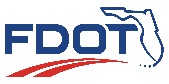 FDOT Traffic Engineering Research Laboratory (TERL) Portable Regulatory Sign Compliance MatrixBy signing this form, the applicant declares that he/she has read and understands the provisions of Section 990 of the FDOT Standard Specifications for Road and Bridge Construction and all implemented modifications. The requirements listed on this matrix are derived from Section 990 and are the basis for determining a product’s compliance and its acceptability for use on Florida’s roads.Date:Applicant’s Name (print):Manufacturer:Item, Model No.:Signature:ID NoSectionRequirementItem Comply? (Yes/No/NA)Comments
(Applicant must provide information as indicated)TERL Evaluation MethodThe following compliance matrix criteria are for all portable regulatory signs.The following compliance matrix criteria are for all portable regulatory signs.The following compliance matrix criteria are for all portable regulatory signs.The following compliance matrix criteria are for all portable regulatory signs.The following compliance matrix criteria are for all portable regulatory signs.The following compliance matrix criteria are for all portable regulatory signs.1990-3.1Device meets the physical display and operational requirements of the MUTCD.Provide a statement of conformance in this field.Compliance Matrix Review2All assembly hardware less than 5/8 inch in diameter is type 304 or 316 passivated stainless steel.  Stainless steel bolts, screws and studs meet ASTM F593 and nuts meet ASTM F594.Provide statement of conformance from hardware supplier that shows the product meets this requirement.Document Review2All assembly hardware less than 5/8 inch in diameter is type 304 or 316 passivated stainless steel.  Stainless steel bolts, screws and studs meet ASTM F593 and nuts meet ASTM F594.Indicate location of requested information in submittal.Document Review3All assembly hardware greater than or equal to 5/8 inch in diameter is galvanized. Bolts, studs, and threaded rod meet ASTM A307 and structural bolts meet ASTM F3125 Grade A325.Provide statement of conformance from hardware supplier that shows the product meets this requirement.Document Review3All assembly hardware greater than or equal to 5/8 inch in diameter is galvanized. Bolts, studs, and threaded rod meet ASTM A307 and structural bolts meet ASTM F3125 Grade A325.Indicate location of requested information in submittal.Document Review4The controllers and associated on-board circuitry meet the requirements of the Federal Communications Commission (FCC) Title 47, Subpart B, Section 15 regulations concerning the emission of electronic noise by Class A digital devices.Provide FCC certificate that shows the product meets this requirement.Document Review4The controllers and associated on-board circuitry meet the requirements of the Federal Communications Commission (FCC) Title 47, Subpart B, Section 15 regulations concerning the emission of electronic noise by Class A digital devices.Indicate location of requested information in submittal.Document Review5All electronic assemblies shall meet the requirements of NEMA TS 4-2016 Section 2Provide a third party test report that demonstrates compliance with this requirement.  The test report must meet the requirements of FDOT Product Certification Handbook (PCH), section 7.2.Document Review5All electronic assemblies shall meet the requirements of NEMA TS 4-2016 Section 2Indicate location of requested information in submittal.Document Review6The controller and associated on-board circuitry are not affected by mobile radio, or any other radio transmissions.Provide FCC certificate that shows the product meets this requirement.Document Review6The controller and associated on-board circuitry are not affected by mobile radio, or any other radio transmissions.Indicate location of requested information in submittal.Document Review7An operator’s manual is furnished with each unit.Provide a statement of conformance in this field.Compliance Matrix Review8All portable devices are permanently marked with the APL number, manufacturer’s name or trademark, model/part number, and date of manufacture or serial number.Applicant may provide comments in this field.Physical Inspection9The trailer is delineated with retroreflective material, known as conspicuity material, in a continuous line on the face of the trailer as seen by oncoming road users.Applicant may provide comments in this field.Physical InspectionThe following compliance matrix criteria are for solar powered portable regulatory signs.The following compliance matrix criteria are for solar powered portable regulatory signs.The following compliance matrix criteria are for solar powered portable regulatory signs.The following compliance matrix criteria are for solar powered portable regulatory signs.The following compliance matrix criteria are for solar powered portable regulatory signs.The following compliance matrix criteria are for solar powered portable regulatory signs.10990-3.1.1.1The unit provides automatic recharging of power supply batteries to normal operating levels with meters showing charge.Applicant may provide comments in this field.Physical and Functional Inspection11Solar array recovery time is accomplished in a maximum of three hours.Applicant may provide comments in this field.Functional Inspection12990-3.1.1.2The photovoltaic unit is designed to provide 10 days of continuous operation without sunlight with a minimum of onsite maintenance.Provide product literature, specifications, user manual, or similar information that shows the product meets this requirement.Document Review and Functional Inspection12990-3.1.1.2The photovoltaic unit is designed to provide 10 days of continuous operation without sunlight with a minimum of onsite maintenance.Indicate location of requested information in submittal.Document Review and Functional Inspection13The battery is equipped with a battery controller to prevent overcharging and over-discharging; an external battery level indicator is provided.Provide product literature, specifications, user manual, or similar information that shows the product meets this requirement.Document Review andPhysical Inspection13The battery is equipped with a battery controller to prevent overcharging and over-discharging; an external battery level indicator is provided.Indicate location of requested information in submittal.Document Review andPhysical Inspection14The battery, controller, and power panel are protected from the elements and vandalism.Applicant may provide comments in this field.Physical Inspection15Automatic recharging of power supply batteries is provided with charge indicator meter.Provide product literature, specifications, user manual, or similar information that shows the product meets this requirement.Document Review andFunctional Inspection15Automatic recharging of power supply batteries is provided with charge indicator meter.Indicate location of requested information in submittal.Document Review andFunctional Inspection16An AC/DC battery charger unit is provided.Applicant may provide comments in this field.Physical InspectionThe following compliance matrix criteria are for all portable regulatory signs.The following compliance matrix criteria are for all portable regulatory signs.The following compliance matrix criteria are for all portable regulatory signs.The following compliance matrix criteria are for all portable regulatory signs.The following compliance matrix criteria are for all portable regulatory signs.The following compliance matrix criteria are for all portable regulatory signs.17990-3.1.2The display housing assembly is weather tight.Provide a statement of conformance in this field.Compliance Matrix Review18The display assembly is equipped with an automatic dimming operational mode capable of a minimum of 50 percent dimming and a separate manual dimmer switch.Provide product literature, specifications, user manual, or similar information that shows the product meets this requirement.Document Review and Functional Inspection18The display assembly is equipped with an automatic dimming operational mode capable of a minimum of 50 percent dimming and a separate manual dimmer switch.Indicate location of requested information in submittal.Document Review and Functional Inspection19The display panel background and frame for the display assembly is painted flat black and meets Federal Specification TT-E-489.Provide product literature, specifications, user manual, or similar information that shows the product meets this requirement.Document Review19The display panel background and frame for the display assembly is painted flat black and meets Federal Specification TT-E-489.Indicate location of requested information in submittal.Document Review20The display panel, when raised in the upright position, has a minimum height of 7 feet from the bottom of the panel to the ground, in accordance with the MUTCD.Provide product literature, specifications, user manual, or similar information that shows the product meets this requirement.Document Review andPhysical Inspection20The display panel, when raised in the upright position, has a minimum height of 7 feet from the bottom of the panel to the ground, in accordance with the MUTCD.Indicate location of requested information in submittal.Document Review andPhysical Inspection21The unit has an accessible mechanism to easily raise and lower the display assembly; a locking device is also provided to ensure the display panel will remain in the raised or lowered position.Provide product literature, specifications, user manual, or similar information that shows the product meets this requirement.Document Review andPhysical Inspection21The unit has an accessible mechanism to easily raise and lower the display assembly; a locking device is also provided to ensure the display panel will remain in the raised or lowered position.Indicate location of requested information in submittal.Document Review andPhysical Inspection22990-3.1.3Controller and control panel are housed in a weather, dust, and vandal resistant lockable cabinet.Provide product literature, specifications, user manual, or similar information that shows the product meets this requirement.Document Review and Physical Inspection22990-3.1.3Controller and control panel are housed in a weather, dust, and vandal resistant lockable cabinet.Indicate location of requested information in submittal.Document Review and Physical Inspection23990-3.1.4The support chassis is self-contained and self-supporting without the use of additional equipment or tools.Applicant may provide comments in this field.Physical Inspection24The sign, power supply unit and all support systems are mounted on a wheeled trailer.Applicant may provide comments in this field.Physical Inspection25The trailer is equipped with class-A lights, using a plug adaptor.Provide product literature, specifications, user manual, or similar information that shows the product meets this requirement.Document Review andPhysical Inspection25The trailer is equipped with class-A lights, using a plug adaptor.Indicate location of requested information in submittal.Document Review andPhysical Inspection26The trailer is equipped with adjustable outrigger leveling pads, one on each of the four frame corners.Provide product literature, specifications, user manual, or similar information that shows the product meets this requirement.Document Review andPhysical Inspection26The trailer is equipped with adjustable outrigger leveling pads, one on each of the four frame corners.Indicate location of requested information in submittal.Document Review andPhysical Inspection27The trailer can be set up at the site with its own chassis and outriggers, without being hitched to a vehicle.Applicant may provide comments in this field.Functional Inspection28The trailer is equipped with fenders over the tires made from heavy-duty material sufficient to allow a person to stand and operate or perform maintenance on the unit.Applicant may provide comments in this field.Physical Inspection29The trailer meets all equipment specifications set forth in Chapter 316 of the Florida Statutes, and by such rule, regulation or code that may be adopted by the Department of Highway Safety and Motor Vehicles.Provide product literature, specifications, user manual, or similar information that shows the product meets this requirement.Document Review andPhysical Inspection29The trailer meets all equipment specifications set forth in Chapter 316 of the Florida Statutes, and by such rule, regulation or code that may be adopted by the Department of Highway Safety and Motor Vehicles.Indicate location of requested information in submittal.Document Review andPhysical Inspection30990-3.4.1The sign panel assembly consists of a 24 by 30 inch “SPEED LIMIT XX” sign panel and a “WHEN FLASHING” sign panel.Provide product literature, specifications, user manual, or similar information that shows the product meets this requirement.Document Review and Physical Inspection30990-3.4.1The sign panel assembly consists of a 24 by 30 inch “SPEED LIMIT XX” sign panel and a “WHEN FLASHING” sign panel.Indicate location of requested information in submittal.Document Review and Physical Inspection31The sign panel folds down and can be pinned in place for towing; travel height does not exceed 80 inches.Provide product literature, specifications, user manual, or similar information that shows the product meets this requirement.Document Review and Physical Inspection31The sign panel folds down and can be pinned in place for towing; travel height does not exceed 80 inches.Indicate location of requested information in submittal.Document Review and Physical Inspection32Sign panel and light housing are constructed to allow the unit to be operated in the displayed position at speeds of 30 mph and transported at speeds of 65 mph.Provide product literature, specifications, user manual, or similar information that shows the product meets this requirement.Document Review and Physical Inspection32Sign panel and light housing are constructed to allow the unit to be operated in the displayed position at speeds of 30 mph and transported at speeds of 65 mph.Indicate location of requested information in submittal.Document Review and Physical Inspection33Sign panel is constructed such that, when in the raised position, the sign panel will have a height of 7 feet from the bottom of the lowest panel to the ground, in accordance with the MUTCD.Provide product literature, specifications, user manual, or similar information that shows the product meets this requirement.Document Review and Physical Inspection33Sign panel is constructed such that, when in the raised position, the sign panel will have a height of 7 feet from the bottom of the lowest panel to the ground, in accordance with the MUTCD.Indicate location of requested information in submittal.Document Review and Physical Inspection34Unit is provided with a mechanism to raise and lower the sign panel and a device to lock the sign panel in the raised and lowered position.Provide product literature, specifications, user manual, or similar information that shows the product meets this requirement.Document Review and Physical Inspection34Unit is provided with a mechanism to raise and lower the sign panel and a device to lock the sign panel in the raised and lowered position.Indicate location of requested information in submittal.Document Review and Physical Inspection35990-3.4.2A pair of hooded PAR 46 LED advance warning flashing lamps, visible day or night at a distance of one mile with a flash rate of approximately 55 flashes per minute, is provided on each side of the top of the sign panel.Provide product literature, specifications, user manual, or similar information that shows the product meets this requirement.Document Review and Physical Inspection35990-3.4.2A pair of hooded PAR 46 LED advance warning flashing lamps, visible day or night at a distance of one mile with a flash rate of approximately 55 flashes per minute, is provided on each side of the top of the sign panel.Indicate location of requested information in submittal.Document Review and Physical Inspection36The lamp lens is at least 5 3/4 inches in diameter.Applicant may provide comments in this field.Physical Inspection37The color of the light emitted is in accordance with the MUTCD.Provide product literature, specifications, user manual, or similar information that shows the product meets this requirement.Document Review and Physical Inspection37The color of the light emitted is in accordance with the MUTCD.Indicate location of requested information in submittal.Document Review and Physical Inspection38For solar powered units, the bulbs provide a 350-candlepower intensity for day use and an automatic reduction or dimming capacity for night use; the dimmed night operation provides adequate indication without excessive glare.Provide product literature, specifications, user manual, or similar information that shows the product meets this requirement.Document Review and Physical Inspection38For solar powered units, the bulbs provide a 350-candlepower intensity for day use and an automatic reduction or dimming capacity for night use; the dimmed night operation provides adequate indication without excessive glare.Indicate location of requested information in submittal.Document Review and Physical InspectionRevDescriptionAuthored and CheckedReviewedApprovedApproval DateRev More Stringent?1.0Conversion from Excel to Word and adding evaluation criteriaD. BremerC. MorseD. VollmerJ. Morgan01/28/2013N/A2.0Modified disclaimer to indicate compliance matrix is governing document and referencing PCH section 7.2 in place of A601-3.A. BurlesonJ. MorganJ. Morgan05/09/2013No3.0Replaced FDOT logo with latest approved one and added CM ID # to header.  Revised document approver title.A. BurlesonK. MoserJ. MorganJ. Morgan10/31/2014No4.0Updating to latest FHWA (FA 1-13-15).  There is a current FHWA review, but the proposed changes do not affect the portable regulatory sign.D. BremerM. DeWittC. MorseJ. Morgan08/31/2015No5.0Updated to reflect latest FA approval date of 8-11-15.A. BurlesonJ. MorganJ. Morgan02/05/2016No6.0Updated to reflect latest FA approval date of 10-31-19.W. GeitzM. DeWittJ. MorganD. Vollmer04/03/2020No7.0Updated to reflect FA date of 7-9-20.W. GeitzC. RaimerM. DeWittD. Vollmer12/28/2020No8.0Updated to reflect FA date of 2-22-21. No changes to the CM.W. GeitzC. RaimerM. DeWittM. Dewitt06/03/2022No